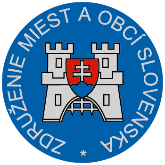 Materiál na rokovanie Hospodárskej a sociálnej rady SRdňa 11. 12. 2017								                            k bodu č. 1)Stanovisko kLegislatívnemu zámeru zákona o sčítaní obyvateľov, domov a bytov      v roku 2021Všeobecne k návrhu:Štatistický úrad Slovenskej republiky predkladá návrh legislatívneho zámeru zákona o sčítaní obyvateľov, domov a bytov v roku 2021 (ďalej len „legislatívny zámer“) v súlade s Plánom legislatívnych úloh vlády Slovenskej republiky. Potreba schválenia tohto legislatívneho zámeru vládou SR (a následne zákona) je determinovaná úlohou Slovenskej republiky poskytnúť štatistické údaje v stanovenej štruktúre a forme ako medzinárodného záväzku voči Európskej únii (ďalej len „EÚ“) a Organizácii spojených národov. Aj v roku 2021 bude sčítanie obyvateľov, domov a bytov (ďalej len „SODB“) opäť súčasťou celosvetového programu populačných, domových a bytových cenzov. Predložený legislatívny zámer reflektuje prechod od tradičného sčítania k integrovanému sčítaniu. Je zložený z troch častí. Prvou je „Zdôvodnenie vypracovania nového zákona“, ktoré pojednáva o dôležitosti a význame sčítania ako celospoločenskej udalosti.  Druhou časťou je „Analýza platného právneho stavu“ obsahujúca medzinárodné právne normy, národné právne normy, vládne dokumenty súvisiace s výkonom SODB a ďalšie. Nosnou súčasťou legislatívneho zámeru je „Predpokladaný obsah a systematika zákona o SODB“ zahŕňajúca predmet a obsah budúceho zákona, definície pojmov, ktoré budú ustanovené v zákone ako základné pojmy nevyhnutné na to, aby sa zabezpečila jeho zrozumiteľnosť a vykonateľnosť. Ďalej predbežne stanovuje použitie registrov a administratívnych zdrojov údajov, proces zberu údajov, zmieňuje sa tiež o určení práv a povinností Štatistického úradu SR, štátnych orgánov, orgánov územnej samosprávy, fyzických osôb a právnických osôb. Legislatívny zámer nepokrýva vyčerpávajúco obsah zákona, keďže niektoré inovatívne postupy zatiaľ neboli otestované.Stanovisko k návrhu:Príprave sčítania obyvateľov, domov a bytov v roku 2021 venuje Štatistický úrad Slovenskej republiky. Postupy sú priebežne komunikované s partnermi procesov, čo chceme za ZMOS oceniť. ZMOS k predloženému návrhu zákona neuplatňuje žiadne zásadné pripomienky.Záver:ZMOS navrhuje, aby HSR SR odporučila návrh zákona na ďalšie legislatívne konanie.Michal Sýkora           predseda ZMOS